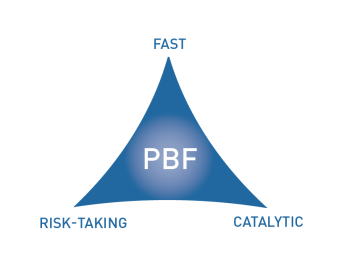 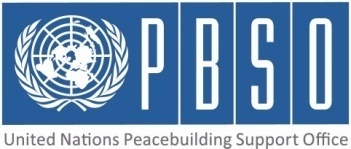 PEACEBUILDING FUNDMid-Year Project Report (in compliance with program suspension)Brief summary of the project status and key results as of 31 March 2015.OHCHR implemented the activities planned for the first phase of the project. Namely, the project management team as well as the human rights monitoring team were recruited and started conducting field monitoring and reporting activities. At the beginning of the project a MoU was developed with the Ministry of Interior in order to reach to a common understanding regarding the technical assistance envisaged in the project and to ensure their commitment to comply with their obligations under the UN Human Rights Due Diligence Policy (HRDDP).  Within the HRDDP framework on UN support to non-UN security forces, OHCHR conducted a thorough risk assessment. The assessment will inform the UN system on the risks of supporting law enforcement authorities and introducing relevant mitigation measures.  In addition, through the Resident Coordinator the HRDDP was communicated to the Minister of Interior who acknowledged the receipt of the policy and disseminated it across the sector. As envisaged in the project, OHCHR drafted Terms of Reference for two international consultancies, namely one regarding provision of technical expertise in the area of legislative and policy reform and one on development of the code of conduct and the training curricula. Since the beginning of the armed conflict on 26 March 2015, OHCHR focused on monitoring, documentation and reporting on violations of international humanitarian and human rights law. Through its monitoring team on the ground OHCHR produced biweekly reports which contributed to the evidence-based advocacy of the UN High Commissioner for Human Rights, the SG Special Envoy’s briefings to the UN Security Council, the UNCT and the HCT.Implementation of the Project’s Activities, 1 April 2014 -31 March 2015.Financial reporting against OutputsIndicate any funds obligated through a signed contract from 31 March 2015 to 10 April 2015, and append the contract to this template as an annex:Based on the project’s total contractual commitments as of 10 April 2015, please indicate recurrent cost amounts and duration:We have USD 119,092.64 that has not been programmed and will be programmed in the second year.Project Title: Enhance Trust between Security Institutions and the General PopulationProject Title: Enhance Trust between Security Institutions and the General PopulationPriority Plan Outcome: Institutional frameworks address long-standing grievances and lay the basis for accountable institutions that respect and protect human rights.Priority Plan Outcome: Institutional frameworks address long-standing grievances and lay the basis for accountable institutions that respect and protect human rights.Recipient UN Organizations: OHCHRProject duration: Start Date: 25 July 2014End date: 25 July 2016Total Project Cost: USD 1,000,000.Peacebuilding Fund: USD 1,000,000.No other sourcesImplementing Partners: Ministry of Interior, National Policy Academy, Ministry of Human Rights, NGOsProject Outcome/OutputPlanned Progress Actual progress ExplanationProject Outcome 1: Authorities in Yemen have enacted a legislative framework and established institutional mechanisms for law enforcement in compliance with international human rights standards.Output 1: Yemeni policy makers have increased capacities to harmonise the legislative framework with international human rights standards and best practices.0%5%Planned between January to September 2015Output 2: Yemeni authorities have established necessary monitoring and complaint mechanisms to ensure implementation of the amended legislation on law enforcement compliant with international human rights standards.0%0%Planned between January to November 2015Project Outcome 2: Law enforcement authorities have increased capacities to effectively carry out their duties to respect and protect human rights, and law enforcement agencies’ record for respecting human rights is improved.Output 2.1: The Ministry of Interior has adopted a gender sensitive Code of Conduct on roles and responsibilities of law enforcement authorities while discharging their duties and a Training of Trainers programme for law enforcement authorities is formalized and implemented.0%5%Planned between January to November 2015Output 2.2: A pilot programme on a comprehensive human rights curriculum at the National Training Academies on law enforcement is adopted.0%5%Planned between April to December 2015Output 2.3: A communication mechanism between law enforcement authorities and the general public is established and functional.0%5%Planned between April to December 2015Output 2.4:  Responsible officials in the MoI are aware of human rights violations committed by the police.50%Planned between April to December 2015Output #Contracting agent name(institutional or individual)Duration and Date of the Contract Contract AmountNone Output #Contracting agent name(institutional or individual) Contract amount Duration$ Total Output 2.4RAMZY NOMAAN ABDUHMURSHED2,781.24 USD12 months33,374.88 USDOutput 2.4MOHAMMED IBRAHIM ALSHAMI2,075.91 USD12 months24,910.92 USDOutput 2.4YOUSRA MOHAMMEDALBAKRI2,781.24 USD12 months33,374.88 USDOutput 2.4AIDI AMEEN ABDULWASAALMUNIFY2,781.24 USD12 months33,374.88 USDOutput 2.4GHAZI AL SAMEY2,781.24 USD12 months33,374.88 USDAnticipated balance left in project budget after meeting all contractual obligations as of 10 April 2015670,852.73 USD 